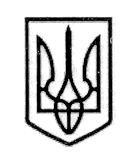 УКРАЇНАСТОРОЖИНЕЦЬКА МІСЬКА РАДА ЧЕРНІВЕЦЬКОГО РАЙОНУ ЧЕРНІВЕЦЬКОЇ ОБЛАСТІРОЗПОРЯДЖЕННЯ __________   2022 року                                                                          № ____                     Про затвердження   паспортівбюджетних  програм міського бюджету 
на 2022 рік     	Відповідно до Бюджетного кодексу України, Закону України «Про місцеве самоврядування в Україні», наказу Міністерства фінансів України від 26 серпня 2014 року  № 836 «Про деякі питання запровадження програмно-цільового методу складання та виконання місцевих бюджетів» (зі змінами); відповідно до рішення ХVІІ сесії міської ради VІІІ скликання від 23 грудня 2021 року №456-17/2021 «Про міський бюджет Сторожинецької об’єднаної  територіальної громади на 2022 рік»Затвердити паспорти  бюджетних  програм  міського бюджету за програмно-цільовим  методом на 2022 рік за КПКВК, що додаються, а саме:1.1.КПКВК  0110150  «Організаційне, інформаційно-аналітичне та матеріально-технічне забезпечення діяльності обласної ради, районної ради, районної у місті ради (у разі її створення), міської, селищної, сільської рад»;                       1.2.КПКВК  0110180 «Інша діяльність у сфері державного управління»;  1.3.КПКВК 0111080 «Надання спеціальної освіти мистецькими школами»;   1.4.КПКВК 0111151 «Забезпечення діяльності інклюзивно-ресурсних центрів за рахунок коштів місцевого бюджету»; 1.5.КПКВК 0111152 «Забезпечення діяльності  інклюзивно – ресурсних центрів за рахунок  освітньої субвенції»;	1.6. КПКВК 0111160 «Забезпечення діяльності центрів професійного розвитку педагогічних працівників»;	1.7. КПКВК 0112010 «Багатопрофільна стаціонарна медична допомога населенню»;1.8. КПКВК  0112112 «Первинна медична допомога населенню, що  надається фельдшерськими, фельдшерсько – акушерськими пунктами»;1.9. КПКВК  0112113 «Первинна медична допомога населенню, що надається амбулаторно – поліклінічними закладами (відділенями)»;1.10. КПКВК 0112152 «Інші програми  та заходи у сфері охорони здоров’я»;1.11. КПКВК 0113104  «Забезпечення соціальними послугами  за місцевим проживанням громадян, які не здатні до самообслуговування у зв’язку з похилим віком, хворобою, інвалідністю»;1.12. КПКВК 0113192  «Надання фінансової підтримки громадським об’єднанням ветеранів і осіб з інвалідністю, діяльність яких має соціальну спрямованість»;1.13. КПКВК  0113210 « Організація та проведення громадських робіт»;1.14. КПКВК 0113242 «Інші заходи у сфері соціального захисту і соціального забезпечення»;        1.15.КПКВК 0114030 «Забезпечення діяльності бібліотек»;         1.16.КПКВК 0114060 «Забезпечення діяльності  палаців і будинків культури, клубів, центрів дозвілля та інших клубних закладів»;1.17. КПКВК 0114082 «Інші заходи в галузі культури і мистецтва»;1.18.КПКВК 0115031 «Утримання та навчально-тренувальна робота комунальних дитячо-юнацьких спортивних шкіл»;                                       1.19. КПКВК 0116014 « Забезпечення збору та вивезення сміття і відходів»;1.20. КПКВК 0116030 «Організація благоустрою населених пунктів»;1.21. КПКВК 0117130  «Здійснення заходів із землеустрою»;1.22.  КПКВК 0117310 «Будівництво -1 об’єктів  житлово  - комунального господарства»;1.23. КПКВК  0117324 «Будівництво -1  освітніх установ та  культури»;1.24. КПКВК 0117461 «Утримання та розвиток автомобільних доріг  та дорожньої інфраструктури за рахунок коштів місцевого бюджету»;     1.25. КПКВК 0117650 «Проведення експертної грошової оцінки  земельної ділянки чи права на неї»;  1.26.КПКВК 0117680 «Членські внески до асоціацій органів місцевого самоврядування»;                1.27. КПКВК 0117693 «Інші заходи, пов’язані з економічною діяльністю»;1.28. КПКВК 0118130 «Забезпечення діяльності місцевої пожежної охорони»; 1.29. КПКВК 0118312 «Утилізація відходів»;   1.30.КПКВК 0118340 «Природоохоронні заходи за рахунок цільових фондів»; 1.31.КПКВК 0118410 «Фінансова підтримка засобів масової інформації».2. Контроль за виконанням розпорядження покласти на першого  заступника міського голови  Ігоря  БЕЛЕНЧУКА  та начальника відділу   бухгалтерського обліку та  фінансової звітності  Марії ГРЕЗЮК. Голова   Сторожинецької міської ради                                Ігор МАТЕЙЧУКПідготував:Головний бухгалтер                         			             Марія ГРЕЗЮК     Погоджено:Перший  заступник голови						   Ігор БЕЛЕНЧУКНачальник  юридичного відділу                                                      Олексій КОЗЛОВ    Начальник відділу документообігу                                                                                                     та контролю                                                                                       Микола  БАЛАНЮК